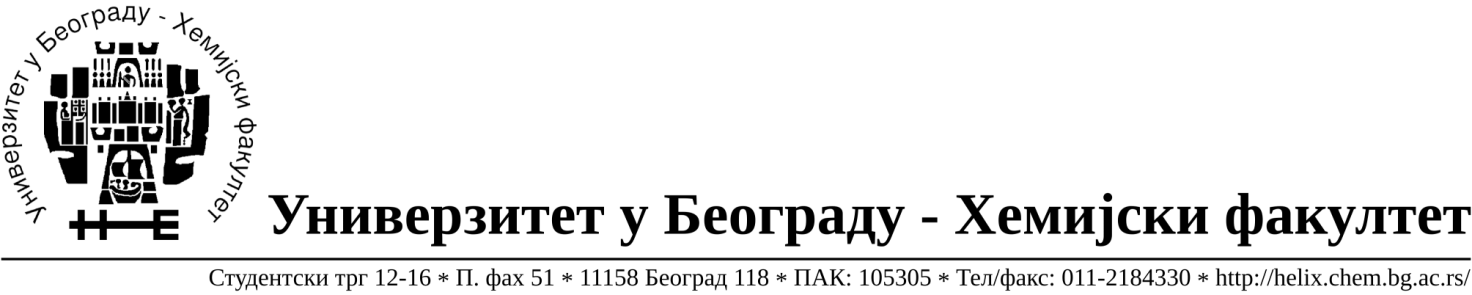 Број: 209/5Датум: 07.03.2014.годинeКОНКУРСНА ДОКУМЕНТАЦИЈАЈАВНА НАБАКА МАЛЕ ВРЕДНОСТИ набавка  добара – канцеларијски материјал(обликован у две партије)ЈАВНА НАБАВКА бр. 8/14Београд, март 2014. годинеНа основу члана 39. и 61. Закона о јавним набавкама („Сл.гласник РС” број 124/12), (у даљем тексту: Закон), члана 6. Правилника о обавезним елементима конкурсне документације у поступцима јавних набавки и начину доказивања испуњености услова („Сл.гласник РС” број 29/2013), Одлуке о покретању поступка јавне набавке мале вредности, број 209/1 од 28.02.2014. године, и Решења о образовању Комисије за спровођење поступка јавне набавке мале вредности, број 209/2 од 28.02.2014. године, Комисија за спровођење поступка јавне набавке мале вредности,припремила је:КОНКУРСНА ДОКУМЕНТАЦИЈАза поступак јавне набавке мале вредности добара- канцеларијски материјал за потребе Хемијског факултета Универзитета у Београду, ОРН – Регистратори од хартије или картона, рачуноводствене књиге, фасцикле,обрасци и други штампани канцеларијски материјал- 22800000, Канцеларијски материјал – 30192000, Ситна канцеларијска опрема -30197000, Писма, коверте- 30199210, Тонер за ласерске штампаче и телефакс машине- 30125110Конкурсна документација садржи:Поглавље	Назив поглавља	страна I 	Општи подаци о јавној набавци………………………………………….	3 II 	              Подаци о предмету јавне набавке…………………………………………	4 III	Врста, техничке карактеристике, количина и опис добара, квалитет,		начин спровођења контроле и обезбеђења гаранције квалитета, 	рок испоруке добара, место испоруке добара...........................................	4 IV 	Услови за учешће у поступку јавне набавке из члана 75. и 76. ………	10  	Закона и упутство како се доказује испуњеност тих услова	а) Образац изјаве понуђача о испуњавању услова(Образац бр.1)..........   	13	б) Образац изјаве подизвођача о испуњавању услова (Образац бр.2)...  	14 ц) Образац изјаве понуђача из групе понуђача о испуњавању услова   (Образац бр.3)............................................................................................. 	15 V 	Упутство понуђачима како да сачине понуду......................................   	16 VI 	Образац понуде (Образац бр.4)................................................................     24 VII 	Модел уговора .........................................................................................     	37 VIII 	Образац трошкова припреме понуде (Образац бр.5)...........................     	42 IX 	Образац изјаве о независној понуди (Образац бр.6)...........................      	43I ОПШТИ ПОДАЦИ О ЈАВНОЈ НАБАВЦИ1. Подаци о наручиоцуНаручилац: : Универзитет у Београду –Хемијски факултет, Адреса: Студентски трг 12-16, БеоградИнтернет страница:.www.chem.bg.ac.rs2. Врста поступка јавне набавкеПредметна јавна набавка се спроводи у поступку јавне набавке мале вредности, у складу са Законом и подзаконским актима којима се уређују јавне набавке.3. Предмет јавне набавке Предмет јавне набавке су добра канцеларијски материјал(обликован у две партије).4. Напомена уколико је у питању резервисана јавна набавкаПредметна јавна набавка није резервисана.5. КонтактЉиљана Секулић, ljilja@chem.bg.ac.rs телефон 011/3336803II ПОДАЦИ О ПРЕДМЕТУ ЈАВНЕ НАБАВКЕ1. Предмет јавне набавкеПредмет јавне набавке број 8/14 су добра ‐ канцеларијски материјал , ОРН – Регистратори од хартије или картона, рачуноводствене књиге, фасцикле,обрасци и други штампани канцеларијски материјал- 22800000, Канцеларијски материјал – 30192000, Ситна канцеларијска опрема -30197000, Писма, коверте- 30199210, Тонер за ласерске штампаче и телефакс машине- 30125110 2. ПартијеПредмет јавне набавке је обликован у две  партије.Понуђач може дати понуду за једну или више партија.Партија 1.- Разни канцеларијски материјал  Партија 2.- Тонери за штампачеIII                             ВРСТА, ТЕХНИЧКЕ КАРАКТЕРИСТИКЕ, КОЛИЧИНА И ОПИС ДОБАРА, КВАЛИТЕТ, НАЧИН СПРОВОЂЕЊА КОНТРОЛЕ И ОБЕЗБЕЂИВАЊА ГАРАНЦИЈЕ КВАЛИТЕТА, РОК ИСПОРУКЕ ДОБАРА, МЕСТО ИСПОРУКЕ ДОБАРАТЕХНИЧКЕ КАРАКТЕРИСТИКЕПартија 1.- Разни канцеларијски материјал  ОРН— Регистратори од хартије или картона, рачуноводствене књиге, фасцикле,обрасци и други штампани канцеларијски материјал- 22800000, Канцеларијски материјал – 30192000, Ситна канцеларијска опрема -30197000, Писма, коверте- 30199210Партија 2. – Тонери за штампаче   ОРН— Тонер за ласерске штампаче и телефакс машине- 30125110 НАПОМЕНА: Врсте, техничке карактеристике и опис добара:Понуђена добра морају у потпуности да одговарају техничким карактеристикама. На захтев наручиоца, понуђач је у обавези да достави узорке. Понуђач је у обавези да робу достави на начин прописан за ту врсту робе. Роба мора бити оригинално упакована и декларисана на српском језику. Декларација која прати робу мора да садржи све податке у складу са Законом и правилником о декларисању, а нарочито податке којима се доказује усаглашеност испоручене робе са карактеристикама, спецификацијом и описима траженим у конкурсној документацији.  Квалитет:Под квалитетом се подразумева да одабрани понуђач испоручи добра у складу са спецификацијом и стандардима који важе за наведена добра. Контрола квалитета:Наручилац ће одредити одговорно лице које ће извршити контролу квалитета по пријему добара које изврши одабрани Понуђач. Наручилац има право да изврши рекламацију добара у року од три дана од дана пријема добара и контроле квалитета. Одговорно лице наручиоца ће упутити писану рекламацију одабраном Понуђачу, који је дужан да у року од три дана изврши исправку и испоручи нова добра која су у складу са траженом спецификацијом добара.   Уколико понуђач не понуди сва тражена добра понуда ће бити одбијена као      неодговарајућа за наручиоца.- 	Рок испоруке материјала не може бити дужи од 7 (седам) календарских дана од дана наруџбине.-	 Место испоруке добра је објекат седишта Наручиоца у Београду, Студентски трг број 12-16.- 	Плаћање – вирмански на рачун понуђача, по испоруци, у року од не дуже од  45 календарских дана од дана пријема фактуре.IV 	УСЛОВИ ЗА УЧЕШЋЕ У ПОСТУПКУ ЈАВНЕ НАБАВКЕ ИЗ ЧЛАНА 75. И 76. ЗАКОНА И УПУТСТВО КАКО СЕ ДОКАЗУЈЕ ИСПУЊЕНОСТ ТИХ УСЛОВА1. УСЛОВИ ЗА УЧЕШЋЕ У ПОСТУПКУ ЈАВНЕ НАБАВКЕ ИЗЧЛАНА. 75. И 76. ЗАКОНА1.1. Право на учешће у поступку предметне јавне набавке имa понуђач који испуњавa обавезне услове за учешће у поступку јавне набавке дефинисане чланом 75. Закона, и то:1) Да је регистрован код надлежног органа, односно уписан у одговарајући регистар (члан 75. став.1. тачка 1) Закона); 2) Да он и његов законски заступник није осуђиван за неко од кривичних дела као члан организоване криминалне групе, да није осуђиван за кривична дела против привреде, кривична дела против животне средине, кривично дело примања или давања мита, кривично дело преваре(члан75. став 1. тачка 2) Закона);3) Да му није изречена мера забране обављања делатности, која је на снази у време објављивања позива за подношење понуде (члан 75. став 1. тачка 3) Закона); 4) Да је измирио доспеле порезе, доприносе и друге јавне дажбине у складу са прописима Републике Србије или стране државе када има седиште на њеној територији (члана 75. став 1. тачка 4) Закона);5) Понуђач је дужан да при састављању понуде изричито наведе да је поштовао обавезе које произлазе из важећих прописа о заштити на раду, запошљавању и условима рада, заштити животне средине, као и да гарантује да је ималац права интелектуалне својине(члан 75. став 2. Закона).1.2. Понуђач који учествује у поступку предметне јавне набавке, мора испунити и додатне услове за учешће у поступку јавне набавке, дефинисане чланом 76. Закона, и то:1) Пословни капацитет:	да је у претходној години (2013. год) имао минимум промета добара која су предмет набавке у износу од 5.000.000 динара са ПДВ-ом, 1.3. Уколико понуђач подноси понуду са подизвођачем, у складу са чланом 80. Закона, подизвођач мора да испуни обавезне услове из члана 75. став 1. тачка 1) до 4) Закона.1.4. Уколико понуду подноси група понуђача, сваки понуђач из групе понуђача, мора да испуни обавезне услове из члана 75. став 1. тачка 1) до 4) Закона, а додатне услове испуњавају заједно.2. УПУТСТВО КАКО СЕ ДОКАЗУЈЕ ИСПУЊЕНОСТ УСЛОВА Испуњеност обавезних и додатних услова за учешће у поступку предметне јавне набавке, у складу са чланом 77. став 4. Закона, понуђач доказује достављањем Изјаве(Образац број 1.), којом под пуном материјалном и кривичном одговорношћу потврђује да испуњава услове за учешће у поступку јавне набавке из члана 75. и 76. Закона, дефинисане овом конкурсном документацијом.Изјава мора да буде потписана од стране овлашћеног лица понуђача и оверена печатом.Уколико Изјаву потписује лице које није уписано у регистар као лице овлашћено за заступање, потребно је уз понуду доставити овлашћење за потписивање.Понуђач који достави изјаву, у смислу члана 77. став 4. Закона, НЕ ДОСТАВЉА ДОКАЗЕ из члана 77. став 1. и 2. Закона.Уколико понуђач подноси понуду са подизвођачем, понуђач је дужан да достави Изјаву подизвођача (Образац број 2.), потписану од стране овлашћеног лица подизвођача и оверену печатом.Уколико понуду подноси група понуђача,Изјава мора бити потписана од стране овлашћеног лица сваког понуђача из групе понуђача и оверена печатом    (Образац број 3.).Наручилац може пре доношења одлуке о додели уговора да тражи од понуђача, чија је понуда оцењена као најповољнија, да достави на увид оригинал или оверену копију свих или појединих доказа о испуњености услова.Ако понуђач у остављеном примереном року, који не може бити краћи од 5 (пет) дана, не достави на увид оригинал или оверену копију тражених доказа, наручилац ће његову понуду одбити као неприхватљиву.Понуђач није дужан да доставља на увид доказе који су јавно доступни на интернет страницама надлежних органа.Понуђач је дужан да, без одлагања, писмено обавести наручиоца о било којој промени у вези са испуњеношћу услова из поступка јавне набавке, која наступи до доношења одлуке, односно закључења уговора, односно током важења уговора о јавној набавци и да је документује на прописани начин.Образац број 1.3. ОБРАЗАЦ ИЗЈАВЕ О ИСПУЊАВАЊУ УСЛОВА ИЗ ЧЛАНА 75. И 76. ЗАКОНАИЗЈАВА ПОНУЂАЧАО ИСПУЊАВАЊУ УСЛОВА ИЗ ЧЛАНА 75. И 76. ЗАКОНА У ПОСТУПКУ ЈАВНЕ НАБАВКЕ МАЛЕ ВРЕДНОСТИУ складу са чланом 77. став 4. Закона, под пуном материјалном и кривичном одговорношћу, као заступник понуђача, дајем следећуИ З Ј А В УПонуђач                              [навести назив понуђача]у поступку јавне набавке добра ‐ канцеларијски материјал за партију/е            , број 8/14, испуњава све услове из члана 75. и 76. Закона, односно услове дефинисане конкурсном документацијом за предметну јавну набавку,и то:1) Понуђач је регистрован код надлежног органа, односно уписан у одговарајући регистар;2) Понуђач и његов законски заступник нису осуђивани за неко од кривичних дела као члан организоване криминалне групе, нису осуђивани за кривична дела против привреде, кривична дела против животне средине, кривично дело примања или давања мита, кривично дело преваре;3) Понуђачу није изречена мера забране обављања делатности, која је на снази у време објављивања, односно слања позива за подношење понуде;4) Понуђач је измирио доспеле порезе, доприносе и друге јавне дажбине у складу са прописима Републике Србије (или стране државе када има седиште на њеној територији);5) Понуђач је поштовао обавезе које произлазе из важећих прописа о заштити на раду, запошљавању и условима рада, заштити животне средине и гарантује да је ималац права интелектуалне својине; Понуђач испуњава и додатне услове, и то:1) Пословни капацитет:	да је у претходној години (2013. год) имао минимум промета добара која су предмет набавке у износу од 5.000.000 динара са ПДВ-ом, Место: 	 	Понуђач:		М.П.		_______________________Датум: _________________				 (потпис овлашћеног лица)Напомена: Уколико понуду подноси понуђач самостално, Изјава мора бити попуњена и потписана од стране овлашћеног лица понуђача и оверена печатом.Образац број 2.4. ОБРАЗАЦ ИЗЈАВЕ О ИСПУЊАВАЊУ УСЛОВА ИЗ ЧЛАНА 75. ЗАКОНА ЗА ПОДИЗВОЂАЧАИЗЈАВА ПОДИЗВОЂАЧАО ИСПУЊАВАЊУ УСЛОВА ИЗ ЧЛАНА 75. ЗАКОНА У ПОСТУПКУ ЈАВНЕ НАБАВКЕ МАЛЕ ВРЕДНОСТИУ складу са чланом 77. став 4. Закона, под пуном материјалном и кривичном одговорношћу, као заступник подизвођача,дајем следећуИ З Ј А В УПодизвођач___________________   [навести назив подизвођача]у поступку јавне набавке добра ‐ канцеларијски материјал за партију/е            , број 8/14,  испуњава све услове из члана75. Закона, односно услове дефинисане конкурсном документацијомза предметну јавну набавку,и то:1) Подизвођач је регистрован код надлежног органа, односно уписан у одговарајући регистар;2) Подизвођач и његов законски заступник нису осуђивани за неко од кривичних дела као члан организоване криминалне групе, није осуђиван за кривична дела против привреде, кривична дела против животне средине, кривично дело примања или давања мита, кривично дело преваре;3) Подизвођачу није изречена мера забране обављања делатности, која је на снази у време објавепозива за подношење понуде;4) Подизвођач је измирио доспеле порезе, доприносе и друге јавне дажбине у складу са прописимаРепублике Србије (или стране државе када има седиште на њеној територији).Место: 	 Датум: 		М.П.Подизвођач:(потпис овлашћеног лица)Напомена:1. Изјаву доставља само онај понуђач који подноси понуду са подизвођачем2. Уколико понуђач подноси понуду са подизвођачем, Изјава мора бити потписана од стране овлашћеног лица подизвођача и оверена печатом.3. У случају ангажовања више подизвођача, образац изјаве фотокопирати у довољном бројупримерака и попунити за сваког подизвођача.Образац број 3.5. ОБРАЗАЦ ИЗЈАВЕ О ИСПУЊАВАЊУ УСЛОВА ИЗ ЧЛАНА 75. и 76. ЗАКОНА ЗА СВАКОГ ПОНУЂАЧА ИЗ ГРУПЕ ПОНУЂАЧАИЗЈАВА ПОНУЂАЧА ИЗ ГРУПЕ ПОНУЂАЧА О ИСПУЊАВАЊУ УСЛОВА ИЗ ЧЛАНА 75. и 76. ЗАКОНА У ПОСТУПКУ ЈАВНЕ НАБАВКЕ МАЛЕ ВРЕДНОСТИУ складу са чланом 77. став 4. Закона, под пуном материјалном и кривичном одговорношћу, као заступник понуђача,дајем следећуИ З Ј А В УПонуђач___________________        [навести назив понуђача) у поступку јавне набавке добра ‐ канцеларијски материјал, за партију/е            број 8/14,испуњава услове из члана 75. и 76. Закона, односно услове дефинисане конкурсном документацијом за предметну јавну набавку,и то:1) Понуђач је регистрован код надлежног органа, односно уписан у одговарајући регистар;2) Понуђач и његов законски заступник нису осуђивани за неко од кривичних дела као члан организоване криминалне групе, није осуђиван за кривична дела против привреде, кривична дела против животне средине, кривично дело примања или давања мита, кривично дело преваре;3) Понуђачу није изречена мера забране обављања делатности, која је на снази у време објављивања, односно слања позива за подношење понуде;4) Понуђач је измирио доспеле порезе, доприносе и друге јавне дажбине у складу са прописимаРепублике Србије (или стране државе када има седиште на њеној територији);5) Понуђач је поштовао обавезе које произилазе из важећих прописа о заштити на раду, запошљавању и условима рада, заштити животне средине и гарантује да је ималац права интелектуалне својине;Заједно са осталим члановима из групе понуђача испуњавам и додатне услове, и то:1) Пословни капацитет:	да је у претходној години (2013. год) имао минимум промета добара која су предмет набавке у износу од 5.000.000 динара са ПДВ-ом, Место: 	 Датум: 		МП.Понуђач(потпис овлашћеног лица)Напомена:Изјаву достављају само они понуђачи који подносе заједничку понуду.У случају подношења заједничке понуде, сваки понуђач из групе понуђача мора да испуни обавезне услове, док додатне услове понуђачи из групе понуђача испуњавају заједно.Уколико понуду подноси група понуђача, образац изјаве фотокопирати у довољном броју примерака и попунити за сваког члана из групе понуђача.Изјава мора бити потписана од стране овлашћеног лица сваког понуђача из групе понуђача и оверена печатом.V 	УПУТСТВО ПОНУЂАЧИМА КАКО ДА САЧИНЕ ПОНУДУ1. ПОДАЦИ О ЈЕЗИКУ НА КОЈЕМ ПОНУДА МОРА ДА БУДЕ САЧИЊЕНАПонуда мора да буде сачињена на српском језику.2. НАЧИН НА КОЈИ ПОНУДА МОРА ДА БУДЕ САЧИЊЕНАПонуда се доставља у писаном облику, у једном примерку, на обрасцу из конкурсне документације и мора бити јасна и недвосмислена, читко попуњена – откуцана или написана неизбрисивим мастилом, потписана од стране овлашћеног лица понуђача и оверена печатом. Уколико понуђач начини грешку у попуњавању, дужан је да грешку, односно погрешан текст, прецрта једном хоризонталном цртом и правилно попуни, тј. упише нови текст, а место начињене грешке парафира и овери печатом.Понуда се саставља тако што понуђач уписује тражене податке у обрасце који су саставни део конкурсне документације. Подаци који нису уписани у приложене обрасце, односно подаци који су уписани мимо образаца неће се уважити, и таква понуда ће бити одбијена.Понуда са припадајућом документацијом, доставља се непосредно или путем поште, у запечаћеној коверти, на адресу наручиоца ‐ Универзитет у Београду, Хемијски факултет, Београд, Студентски трг број 12-16, са назнаком на лицу коверте »ПОНУДА ЗА ЈАВНУ НАБАВКУ ДОБРА ‐ КАНЦЕЛАРИЈСКИ МАТЕРИЈАЛ ЗА ПАРТИЈУ/Е            , БРОЈ 8/14 ‐ НЕ ОТВАРАТИ«, поштом или лично, сваког радног дана од 09 – 15 сати, у  Секретаријату наручиоца соба број 335, приземље. На полеђини коверте обавезно навести назив и адресу понуђача, број телефона, име и презиме лица за контакт. У случају да понуду подноси група понуђача, на полеђини коверте је потребно назначити да се ради о групи понуђача и навести називе и адресу свих учесника у заједничкој понуди, број телефона, име и презиме лица за контакт.Коверта мора бити тако затворена да се, приликом отварања, са сигурношћу може утврдити да се отвара први пут.Наручилац ће по пријему одређене понуде, на коверти у којој се понуда налази, обележити време пријема и евидентирати број и датум понуде према редоследу приспећа. Уколико је понуда достављена непосредно, наручилац ће понуђачу предати потврду пријема понуде. У потврди о пријему, наручилац ће навести датум и сат пријема понуде.Понуда се сматра благовременом уколико је примљена од стране наручица до 18.03.2014. године до 11,00 часова.Понуда коју наручилац није примио у року одређеном за подношење понуда, односно која је примљена по истеку дана и сата до којег се могу понуде подносити, сматраће се неблаговременом. Наручилац ће одбити све неблаговремене понуде, које ће након окончања поступка отварања понуда, неотворене вратити понуђачу са назнаком на коверти понуде да је неблаговремена.Обавезна садржина понуде.Приликом подношења понуде понуђач је дужан да, уз понуду, достави:- попуњен, потписан и печатом оверен образац Изјаве о испуњавању услова из члана 75. и 76.Закона, за понуђача (Образац број 1.);- 	попуњен, потписан и печатом оверен образац Изјаве о испуњавању услова из члана 75. Закона, за подизвођача (Образац број 2.);- попуњен, потписан и печатом оверен образац Изјаве о испуњавању услова из члана 75. и 76.Закона, за сваког понуђача из групе понуђача (Образац број 3.);- попуњен, потписан и печатом оверен Образац понуде са табелом (Образац број 4.);- Модел уговора, попуњен на свим местима где је то предвиђено, потписан и печатом оверен на последњој страни модела уговора, чиме понуђач потврђује да прихвата елементе модела уговора.- попуњен, потписан и печатом оверен образац Изјаве о независној понуди (Образац број 6.);Понуда може да садржи попуњен, потписан и печатом оверен образац трошкови припремања понуде (Образац број 5.).3. ПАРТИЈЕПредмет јавне набавке је обликован у две партије.4. ПОНУДА СА ВАРИЈАНТАМАПодношење понуде са варијантама није дозвољено.5. НАЧИН ИЗМЕНЕ, ДОПУНЕ И ОПОЗИВА ПОНУДЕУ року за подношење понуде понуђач може да измени, допуни или опозове своју понуду на начин који је одређен за подношење понуде.Понуђач је дужан да јасно назначи који део понуде мења односно која документа накнадно доставља.Измену, допуну или опозив понуде треба доставити на адресу Наручиоца – Универзитет у Београду, Хемијски факултет, Београд, Студентски трг број 12-16, са назнаком: „Измена понуде за јавну набавку добра – канцеларијски материјал за партију/е            , број 8/14­ НЕ ОТВАРАТИ ”или„Допуна понуде за јавну набавку добра – канцеларијски материјал за партију/е            _____, број 8/14­ НЕ ОТВАРАТИ ”„Опозив понуде за јавну набавку добра- канцеларијски материјал за партију/е              ____-, број 8/14­ НЕ ОТВАРАТИ ”  или„Измена и допуна понуде за јавну набавку добра – канцеларијски материјал за партију/е            , број 8/14 ­ НЕ ОТВАРАТИ ”.На полеђини коверте навести назив и адресу понуђача. У случају да понуду подноси група понуђача, на коверти је потребно назначити да се ради о групи понуђача и навести називе и адресу свих учесника у заједничкој понуди.По истеку рока за подношење понуда понуђач не може да опозове нити да мења своју понуду.6. УЧЕСТВОВАЊЕ У ЗАЈЕДНИЧКОЈ ПОНУДИ ИЛИ КАО ПОДИЗВОЂАЧПонуђач може да поднесе само једну понуду.У Обрасцу понуде понуђач наводи на који начин подноси понуду, односно да ли подноси понуду самостално, са подизвођачем или као заједничку понуду.Понуђач који је самостално поднео понуду не може истовремено да учествује као подизвођач или у заједничкој понуди, нити исто лице може учествовати у више заједничких понуда.Наручилац ће одбити све понуде које су поднете супротно забрани из претходног става ове тачке. (члан87. став 5. Закона)7. ПОНУДА СА ПОДИЗВОЂАЧЕМУколико понуђач подноси понуду са подизвођачем дужан је да у Обрасцу понуде, наведе да понуду подноси са подизвођачем, проценат укупне вредности набавке који ће поверити подизвођачу, а који не може бити већи од 50%, као и део предмета набавке који ће извршити преко подизвођача. Понуђач у Обрасцу понуде наводи назив и седиште подизвођача, уколико ће делимично извршење набавке поверити подизвођачу.Уколико уговор о јавној набавци буде закључен између наручиоца и понуђача који подноси понуду са подизвођачем, тај подизвођач ће бити наведен у уговору о јавној набавци.Понуђач је дужан да за сваког подизвођача достави изјаву о испуњености услова за учешће у поступку јавне набавке, у складу са упутством како се доказује испуњеност услова.Понуђач у потпуности одговара наручиоцу за извршење обавеза из поступка јавне набавке, односно извршење уговорних обавеза, без обзира на број подизвођача.Понуђач је дужан да наручиоцу, на његов захтев, омогући приступ код подизвођача, ради утврђивања испуњености тражених услова.8. ЗАЈЕДНИЧКА ПОНУДАПонуду може поднети група понуђача.Сваки понуђач из групе понуђача мора да испуни обавезне услове из члана 75. став 1. тачка 1. до 4. Закона, а додатне услове испуњавају заједно.Група понуђача је дужна да достави изјаве о испуњености услова за учешће у поступку јавне набавке, у складу са упутством како се доказује испуњеност услова.Уколико понуду подноси група понуђача, саставни део заједничке понуде мора бити споразум којим се понуђачи из групе међусобно и према наручиоцу обавезују на извршење јавне набавке, а који обавезно садржи податке из члана 81. став 4. тачка 1) до 6) Закона и то податке о:‐члану групе који ће бити носилац посла, односно који ће поднети понуду и који ће заступати групупонуђача пред наручиоцем,‐ понуђачу који ће у име групе понуђача потписати уговор,‐ понуђачу који ће издати рачун,‐ рачуну на који ће бити извршено плаћање и‐ обавезама сваког од понуђача из групе понуђача за извршење уговора.Понуђачи из групе понуђача одговарају неограничено солидарно према наручиоцу.Задруга може поднети понуду самостално, у своје име, а за рачун задругара или заједничку понуду у име задругара.Ако задруга подноси понуду у своје име, за обавезе из поступка јавне набавке и уговора о јавној набавци одговара задруга и задругари у складу са законом.Ако задруга подноси заједничку понуду у име задругара, за обавезе из поступка јавне набавке и уговора о јавној набавци неограничено солидарно одговарају задругари.9. НАЧИН, РОК И УСЛОВИ ПЛАЋАЊА, ГАРАНТНИ РОК, КАО И ДРУГЕ ОКОЛНОСТИ ОД КОЈИХ ЗАВИСИ ПРИХВАТЉИВОСТ ПОНУДЕНачин плаћања: вирмански, на рачун понуђача.Рок плаћања: у року од не дуже од 45 календарских дана од дана пријема фактуре. Авасно плаћање није дозвољено: понуда понуђача који понуди авасно плаћање биће одбијена као неприхватљива.Гарантни рок : по спецификацији произвођача.Рок испоруке: не може бити дужи од 7 календарских дана од дана наруџбине.Рок важења понуде: 30 (тридесет) календарских дана од дана отварања понуде.У случају истека рока важења понуде, наручилац је дужан да, у писаном облику, затражи од понуђача продужење рока важења понуде.Понуђач који прихвати захтев за продужење рока важења понуде на може мењати понуду.10. ВАЛУТА И НАЧИН НА КОЈИ МОРА ДА БУДЕ НАВЕДЕНА И ИЗРАЖЕНА ЦЕНА У ПОНУДИЦена мора бити исказана у динарима, са и без пореза на додату вредност, са урачунатим свим трошковима које понуђач има у реализацији предметне јавне набавке, с тим да ће се за оцену понуде узети у обзир цена без пореза на додату вредност.Цена мора бити фиксна и не може се мењати.У цену су урачунати и трошкови транспорта до седишта Наручиоца.Ако је у понуди исказана неуобичајено ниска цена, наручилац ће поступити у складу са чланом 92. Закона.Ако понуђена цена укључује увозну царину и друге дажбине, понуђач је дужан да тај део одвојено искаже у динарима.11. ПОДАЦИ О ДРЖАВНОМ ОРГАНУ ИЛИ ОРГАНИЗАЦИЈИ, ОДНОСНО ОРГАНУ ИЛИ СЛУЖБИ ТЕРИТОРИЈАЛНЕ АУТОНОМИЈЕ ИЛИ ЛОКАЛНЕ САМОУПРАВЕ ГДЕ СЕ МОГУ БЛАГОВРЕМЕНО ДОБИТИ ИСПРАВНИ ПОДАЦИ О ПОРЕСКИМ ОБАВЕЗАМА, ЗАШТИТИ ЖИВОТНЕ СРЕДИНЕ, ЗАШТИТИ ПРИ ЗАПОШЉАВАЊУ, УСЛОВИМА РАДА И СЛ., А КОЈИ СУ ВЕЗАНИ ЗА ИЗВРШЕЊЕ УГОВОРА О ЈАВНОЈ НАБАВЦИПодаци о пореским обавезама се могу добити у Пореској управи, Министарства финансија и привреде. Подаци о заштити животне средине се могу добити у Агенцији за заштиту животне средине и у Министарству енергетике, развоја и заштите животне средине.Подаци о заштити при запошљавању и условима рада се могу добити у Министарству рада, запошљавања и социјалне политике.12. ПОДАЦИ О ВРСТИ, САДРЖИНИ, НАЧИНУ ПОДНОШЕЊА, ВИСИНИ И РОКОВИМА ОБЕЗБЕЂЕЊА ИСПУЊЕЊА ОБАВЕЗА ПОНУЂАЧАУ предметном поступку није предвиђено средство обезбеђења испуњења обавеза понуђача.13. ЗАШТИТА ПОВЕРЉИВОСТИ ПОДАТАКА КОЈЕ НАРУЧИЛАЦ СТАВЉА ПОНУЂАЧИМА НА РАСПОЛАГАЊЕ, УКЉУЧУЈУЋИ И ЊИХОВЕ ПОДИЗВОЂАЧЕПредметна набавка не садржи поверљиве информације које наручилац ставља на располагање.Наручилац је дужан да:1. чува као поверљиве све податке о понуђачима садржане у понуди, који су  посебним прописом утврђени као поверљиви и које је као такве понуђач означио у понуди,      2. одбије давање информације која би значила повреду поверљивости података   	добијених у понуди,      3. чува као пословну тајну имена понуђача, до истека рока предвиђеног за отварање       понуда.14. ДОДАТНЕ ИНФОРМАЦИЈЕ ИЛИ ПОЈАШЊЕЊА У ВЕЗИ СА ПРИПРЕМАЊЕМ ПОНУДЕЗаинтересовано лице може, у писаном облику (путем поште на адресу наручиоца, електронске поште ljilja@chem.bg.ac.rs или факсом на број. 011/3336803,) тражити од наручиоца додатне информације или појашњења у вези са припремањем понуде, најкасније 5 (пет) дана пре истека рока за подношење понуде.Наручилац ће заинтересованом лицу у року од 3 (три) дана од дана пријема захтева за додатниминформацијама или појашњењима конкурсне документације, одговор доставити у писаном облику и истовремено ће ту информацију објавити на Порталу јавних набавки и на својој интернет страници.Захтев за додатне информације или појашњења упућује се на адресу наручиоца, са напоменом„Захтев за додатним информацијама или појашњењима конкурсне документације, канцеларијски материјал за партију/е            ЈН број 8/14”.Ако наручилац измени или допуни конкурсну документацију 8 (осам) или мање дана пре истека рока заподношење понуда, дужан је да продужи рок за подношење понуда и објави обавештење о продужењу рока за подношење понуда.Ако наручилац одговор, односно измену или допуну конкурсне документације , пошаље електронским путем или факсом, захтеваће од заинтересованог лица да на исти начин потврди пријем одговора, што је заинтересовано лице дужно да учини.По истеку рока предвиђеног за подношење понуда наручилац не може да мења нити да допуњује конкурсну документацију.Тражење додатних информација или појашњења у вези са припремањем понуде телефоном није дозвољено.Комуникација у поступку јавне набавке врши се искључиво на начин одређен чланом 20. Закона.15. ДОДАТНА ОБЈАШЊЕЊА ОД ПОНУЂАЧА ПОСЛЕ ОТВАРАЊА ПОНУДА И КОНТРОЛА КОД ПОНУЂАЧА ОДНОСНО ЊЕГОВОГ ПОДИЗВОЂАЧА И ДОПУШТЕНЕ ИСПРАВКЕПосле отварања понуда наручилац може, приликом стручне оцене понуда, да, у писаном облику, захтева од понуђача додатна објашњења која ће му помоћи при прегледу, вредновању и упоређивању понуда, а може да врши и контролу (увид) код понуђача, односно његовог подизвођача (члан 93. Закона).Уколико наручилац оцени да су потребна додатна објашњења или је потребно извршити контролу (увид) кодпонуђача, односно његовог подизвођача, наручилац ће понуђачу оставити примерени рок да поступи по позиву наручиоца, односно да омогући наручиоцу контролу (увид) код понуђача, као и код његовог подизвођача.Наручилац може, уз сагласност понуђача, да изврши исправке рачунских грешака уочених приликом разматрања понуде по окончаном поступку отварања понуда.Ако се понуђач не сагласи са исправком рачунских грешака, наручилац ће његову понуду одбити као неприхватљиву.У случају разлике између јединичне и укупне цене, меродавна је јединична цена.16. ДОДАТНО ОБЕЗБЕЂЕЊЕ ИСПУЊЕЊА УГОВОРНИХ ОБАВЕЗА ПОНУЂАЧА КОЈИ СЕ НАЛАЗИ НА СПИСКУ НЕГАТИВНИХ РЕФЕРЕНЦИНаручилац ће понуду понуђача који је на списку негативних референци одбити као неприхватљиву ако је предмет јавне набавке истоврсан предмету за који је понуђач добио негативну референцу.Ако предмет јавне набавке није истоврсан предмету, за који је понуђач добио негативну референцу, Наручилац ће захтевати додатно обезбеђење испуњења уговорних обавеза уколико таквом понуђачу буде додељен уговор.Понуђач је у обавези да достави додатно обезбеђење испуњења уговорних обавеза – бланко соло меницу, регистровану у Регистру меница НБС, са меничним овлашћењем и депо картоном, у вредности од 10% од укупне вредности уговора без ПДВ, са роком важности који је 10 (десет) дана дужи од истека рока за коначно извршење посла.Додатно обезбеђење се предаје Наручиоцу у моменту закључења уговора.Ако се за време трајања уговора промене рокови за извршење уговорне обавезе, важност менице за добро извршење посла мора да се продужи.17. ВРСТА КРИТЕРИЈУМА ЗА ДОДЕЛУ УГОВОРА, ЕЛЕМЕНТИ КРИТЕРИЈУМА НА ОСНОВУ КОЈИХ СЕ ДОДЕЉУЈЕ УГОВОР И МЕТОДОЛОГИЈА ЗА ДОДЕЛУ ПОНДЕРА ЗА СВАКИ ЕЛЕМЕНТ КРИТЕРИЈУМАИзбор најповољније понуде ће се извршити применом критеријума  економски најповољнија понуда.За оцењивање елемената критеријума економски најповољније понуде примениће се следећи начин: 80 пондера – понуђена цена ( понуда са најнижом ценом добија максималан број пондера 80, остале понуде се вреднују по формули:       максимални број пондера x  најнижа понуђена цена/ понуђена цена)20 пондера – спецификацијом захтеване карактеристике (понуда са најмањим бројем еквивалената добија максималан број пондера 20,  остале понуде се вреднују по формули: максимални број пондера- коефицијент 1.82 x  број еквивалената)Напомена: Уколико две или више понуда имају исти број пондера, наручилац ће доделити уговор оном понуђачу који понуди најнижу цену.У  случају две или више подједнако оцењених понуда , наручилац ће доделити уговор оном понуђачу који понуди краћи рок испоруке.18. ЕЛЕМЕНТИ КРИТЕРИЈУМА НА ОСНОВУ КОЈИХ ЋЕ НАРУЧИЛАЦ ИЗВРШИТИ ДОДЕЛУ УГОВОРА У СИТУАЦИЈИ КАДА ПОСТОЈЕ ДВЕ ИЛИ ВИШЕ ПОНУДА СА ЈЕДНАКИМ БРОЈЕМ ПОНДЕРА ИЛИ ИСТОМ ПОНУЂЕНОМ ЦЕНОМУколико две или више понуда буду имале исти број пондера, као најповољнија биће изабрана понуда оног понуђача који је понудио најнижу цену.У случају исте понуђене цене, као најповољнија биће изабрана понуда оног понуђача  који има краћи рок испоруке.19. КОРИШЋЕЊЕ ПАТЕНТА И ОДГОВОРНОСТ ЗА ПОВРЕДУ ЗАШТИЋЕНИХ ПРАВА ИНТЕЛЕКТУАЛНЕ СВОЈИНЕ ТРЕЋИХ ЛИЦАНакнаду за коришћење патената, као и одговорност за повреду заштићених права интелектуалне својине трећих лица сноси понуђач.20. НАЧИН И РОК ЗА ПОДНОШЕЊЕ ЗАХТЕВА ЗА ЗАШТИТУ ПРАВА ПОНУЂАЧАЗахтев за заштиту права може да поднесе понуђач, односно свако заинтересовано лице, или пословно удружење у њихово име.Захтев за заштиту права подноси се Републичкој комисији, а предаје наручиоцу. Примерак захтева за заштиту права подносилац истовремено доставља Републичкој комисији. Захтев за заштиту права се доставља непосредно, електронском поштом на е‐маил. ljilja@chem.bg.ac.rs или факсом на број.011-21-84-330 или препорученом пошиљком са повратницом.Захтев за заштиту права се може поднети у току целог поступка јавне набавке, против сваке радње наручиоца, осим уколико Законом није другачије одређено. О поднетом захтеву за заштиту права наручилац обавештава све учеснике у поступку јавне набавке, односно објављује обавештење о поднетом захтеву на Порталу јавних набавки, најкасније у року од 2 (два) дана од дана пријема захтева.Уколико се захтевом за заштиту права оспорава врста поступка, садржина позива за подношење понуда или конкурсне документације, захтев ће се сматрати благовременим уколико је примљен од стране наручиоца најкасније 3 (три) дана пре истека рока за подношење понуда, без обзира на начин достављања. У наведеном случају подношења захтева за заштиту права долази до застоја рока за подношење понуда.После доношења одлуке о додели уговора из члана 108. Закона или одлуке о обустави поступка јавне набавке из члана 109. Закона, рок за подношење захтева за заштиту права је 5 (пет) дана од дана пријема одлуке.Захтевом за заштиту права не могу се оспоравати радње наручиоца предузете у поступку јавне набавке ако су подносиоцу захтева били или могли бити познати разлози за његово подношење пре истека рока за подношење захтева из члана 149. став 3. Закона, а подносилац захтева га није поднео пре истека тог рока.Ако је у истом поступку јавне набавке поново поднет захтев за заштиту права од стране истог подносиоца захтева, у том захтеву се не могу оспоравати радње наручиоца за које је подносилац захтева знао или могао знати приликом подношења претходног захтева.Подносилац захтева је дужан да, уз захтев, достави доказ о уплати таксе на рачун буџета Републике Србије у износу од 40.000,00 динара (број рачуна: 840‐742221843‐57, позив на број 50‐016, сврха: Републичка административна такса са назнаком набавке на коју се односи, корисник: Буџет Републике Србије).21. РОК У КОЈЕМ ЋЕ УГОВОР БИТИ ЗАКЉУЧЕНУговор о јавној набавци ће бити закључен са понуђачем којем је додељен уговор у року од 8 (осам)дана од дана протека рока за подношење захтева за заштиту права из члана 149. Закона.У случају да је поднета само једна понуда, наручилац може закључити уговор пре истека рока за подношење захтева за заштиту права, у складу са чланом 112. став 2. тачка 5.) Закона.У случају да понуђач коме је додељен уговор одбије да закључи уговор, Наручилац може да закључи уговор са првим следећим најповољнијим понуђачем                                                                                                                      Образац број 4                                       VI       ОБРАЗАЦ ПОНУДЕПонуда број          од_____.2014. године за јавну набавку добра ‐ канцеларијски материјал за партију/е                      , број 8/141)ОПШТИ ПОДАЦИ О ПОНУЂАЧУ2) ПОНУДУ ПОДНОСИ:А) САМОСТАЛНОБ) СА ПОДИЗВОЂАЧЕМВ) КАО ЗАЈЕДНИЧКУ ПОНУДУНапомена: заокружити начин подношења понуде и уписати податке о подизвођачу, уколико се понуда подноси са подизвођачем, односно податке о свим учесницима заједничке понуде, уколико понуду подноси група понуђача ‐ Извршење набавке делимично поверавам подизвођачу       у висини од % (не више од 50%) укупне вредности набавке, у делу који се односи на                                                                                                                                                                 ‐ Заједничку понуду подносим са                                                                                                                                                  Напомена: заокружити начин подношења понуде и уписати податке о подизвођачу, уколико се понуда подноси са подизвођачем, односно податке о свим учесницима заједничке понуде, уколико понуду подноси група понуђача              3) ОПИС ПРЕДМЕТА НАБАВКЕ: канцеларијски материјал, број 8/14Партија 1.- Разни канцеларијски материјалПАРТИЈА 1. ЕЛЕМЕНТИ ПОНУДЕ     Датум                                                   М.П.                                               ПонуђачПартија 2. – Тонери за штампачеПАРТИЈА 2. ЕЛЕМЕНТИ ПОНУДЕДатум                                                   М.П.                                               ПонуђачНапомене:1. Образац понуде понуђач мора да попуни, овери печатом и потпише, чиме потврђује да су тачни подаци који су у обрасцу понуде наведени.2. 	Образац понуде и остали обрасци из конкурсне документације морају бити попуњени у потпуности, потписани од стране овлашћеног лица понуђача и оверени печатом. Уколико су понуда и обрасци потписани од стране лица које није уписано у регистар као лице овлашћено за заступање, потребно је, уз понуду, доставити овлашћење за потписивање за то лице, издато од стране овлашћеног лица понуђача.3. Уколико понуђач наступа са групом понуђача, образац понуде попуњава, потписује    и оверава печатом сваки понуђач из групе понуђача или овлашћенипредставник групе понуђача, уз приложено овлашћење које потписују и оверавају печатом сви понуђачи из групе понуђача.ДОДАТНЕ НАПОМЕНЕ:- 	Уколико понуђач наступа са групом понуђача, образац понуде попуњава, потписује и оверава печатом сваки понуђач из групе понуђача или овлашћени представник групе понуђача, уз приложено овлашћење које потписују и оверавају печатом сви понуђачи из групе понуђача.- 	Образац понуде и остали обрасци из конкурсне документације морају бити попуњени у потпуности, потписани од стране овлашћеног лица понуђача и оверени печатом. Уколико су понуда и обрасци потписани од стране лица које није уписано у регистар као лице овлашћено за заступање, потребно је доставити овлашћење за потписивање за то лице, издато од стране овлашћеног лица понуђача.4) ПОДАЦИ О ПОДИЗВОЂАЧУ за партију/е            Напомена:Табелу „Подаци о подизвођачу“ попуњавају само они понуђачи који подносе понуду са подизвођачем, а уколико имају већи број подизвођача од места предвиђених у табели, потребно је да се наведени образац копира у довољном броју примерака, да се попуни и достави за сваког подизвођача.5) ПОДАЦИ О УЧЕСНИКУ У ЗАЈЕДНИЧКОЈ ПОНУДИ за партију/е            Напомена:Табелу „Подаци о учеснику у заједничкој понуди“ попуњавају само они понуђачи који подносе заједничку понуду, а уколико је већи број учесника у заједничкој понуди од места предвиђених у табели, потребно је да се наведени образац копира у довољном броју примерака, да се попуни и достави за сваког понуђача који је учесник у заједничкој понуди.VII     МОДЕЛ УГОВОРАУГОВОР ЗА НАБАВКУ ДОБАРА– КАНЦЕЛАРИЈСКИ МАТЕРИЈАЛ ПАРТИЈУ/Е             Закључен између:УНИВЕРЗИТЕТА У БЕОГРАДУ, ХЕМИЈСКОГ ФАКУЛТЕТА, са седиштем у Београду, Студентски трг број 12-16, ПИБ 101823040, Матични број 07053681, број рачуна: 840‐1817666-82 или 840-1817660-03, Управа за јавна плаћања, телефон 011/3336-803,Телефакс 011/2184330, кога заступа декан проф. др Бранимир Јованчићевић, редовни професор (у даљем тексту: Наручилац).и............................................................... са седиштем у .................................., улица и број ..................................., ПИБ:.......................... Матични број ........................................ Број рачуна: ............................................ Назив банке:......................................,.............................Телефон:..............................Телефакс............................ кога заступа.............................
(у даљем тексту: Испоручилац).(Попунити у случају да се наступа са подизвођачем или у групи понуђача)Уговорне стране сагласно констатују:- да је Наручилац, у складу са чланом 39.Закона о јавним набавкама („Службени гласник РС“ број 124/12) и Плана набавки за 2014. годину број 94/3  од 28.01.2014.године, на основу Одлуке о покретању поступка број 209/1 од 28.02.2014.године  и позива за достављање понуда, спровео поступак јавне набавке мале вредности број 8/14;- да је Испоручилац ______________________________, доставио Понуду број __    _    од __    _.2014.године, заведену под бројем: _________/   од ____.2014.године, која се налази у прилогу и саставни је део овог уговора;- да Понуда  број ______ од _____.2014.године од понуђача у потпуности одговара спецификацији из Конкурсне документације, која се налази у прилогу;- да је Наручилац, у складу са чланом 108. Закона о јавним набавкама („Службени гласник РС“ број 124/12) и Одлуком о додели уговора број:       /   од ____.2014.године, као најприхватљивију понуду изабрао понуду понуђача ________________, _______, ул. ___________.(наведене констатације попуњава Наручилац)                                                               Члан 1.Предмет овог уговора је испорука канцеларијски материјал за партију/е            , број 8/14 (у даљем тексту: добра), који је Наручилац доделио Испоручиоцу на основу претходно спроведеног поступка јавне набавке мале вредности ( број 8/14),у свему на основу прихваћене понуде Испоручиоца, број _________‐ од ___________2014. године и техничке спецификације уз исту, које представљају саставни део овог Уговора.Члан 2.  Укупна уговорена вредност за предметна добра са свим припадајућим трошковима, а по усвојеној понуди понуђача за Партију 1 је             динара без ПДВ-а (односно            __________динара са ПДВ-ом), а за Партију 2. је             динара без ПДВ-а (односно                 __________динара са ПДВ-ом).Укупна уговорена вредност за предметна добра са свим припадајућим трошковима а по усвојеној понуди понуђача   Јединичне цене добара из понуде понуђача су фиксне и неће се мењати ни по ком основу током извршења уговора.  Трошкови транспорта добара падају на терет Испоручиоца, без обзира на количину добара коју Наручилац  назначи приликом сваке поруџбине.  У цену (без ПДВ-а) из става 1. урачунати су сви трошкови Испоручиоца, на паритету-Фцо магацин Наручиоца, Београд, Студентски трг 12-16,  а порез на додатну вредност пада на терет Наручиоца.Члан 3.Испоручилац се обавезује да добра из члана 1. испоручује Наручиоцу сукцесивно, и то у року од 7 (седам) дана од пријема захтева за испоруку од стране Наручиоца, у сваком конкретном случају. Наручилац задржава право да набави веће односно мање количине добара од количине утврђених спецификацијом понуде, с тим да укупна вредност не може бити већа од укупне вредности Уговора Количине, по позицијама из техничке спецификације, дефинишу се  накнадно приликом састављања сваког конкретног захтева за испоруку.Члан 4.Испоручилац се обавезује да испоручи добра према прописаном квалитету и карактеристикама, који су одређени у захтеву Наручиоца и према техничким условима из  техничке спецификације, а у супротном, сагласан је да Наручиоцу надокнади сву претрпљену штету која услед тога настане.Члан 5. Испоручилац  је одговоран за квалитет и квантитет испоручених добара, сагласно прописима за ту врсту добара.Квантитативни   и   квалитативни   пријем   добара   се   врши   приликом  сваке  испоруке   од    стране Испоручиоца.Добра морају бити упакована на начин који је прописан за ову врсту добара и на тај начин обезбеђена од делимичног или потпуног оштећења при утовару, транспорту, претовару и ускладиштењу.За све уочене недостатке на испорученим добрима Наручилац ће рекламацију са записником доставити Испоручиоцу одмах по утврђивању недостатака, а најкасније у року од 3 дана од уоченог недостатка.Испоручилац се обавезује да најкасније у року од 3 дана по пријему рекламације  отклони недостатке, о свом трошку.Члан 6.Вредност испоручене количине добара ће се у сваком конкретном случају утврђивати на основу јединичних цена и стварно испоручене количине добара, утврђене приликом примопредаје.Наручилац је дужан да цену испоручених добара након сваке конкретне испоруке плати у року од       ( не дуже од 45( четрдесет пет)) дана од пријема фактуре Испоручиоца, под условом да је претходно извршена примопредаја, у смислу члана 5.Члан 7.Као гаранцију за добро извршење посла (за случај да испоручилац прекорачи уговорени рок за испоруку и да не испоручи добра која у свему одговарају захтевима из тендерске документације и техничке спецификације) Испоручилац се обавезује да приликом потписивања Уговора достави Наручиоцу уредно потписану и регистровану сопствену бланко меницу, без жираната у корист Наручиоца, са овлашћењем за попуну у висини од 10% од вредности уговора, без ПДВ - а, са клаузулом „без протеста“ и „по виђењу“, на име доброг извршења посла, која ће трајати 10 (десет) дана дуже од истека рока важности уговора.  Уз меницу и менично овлашћење Испоручилац се обавезује да достави Наручиоцу и потврду од своје пословне банке о регистрацији меница, као и копију картона потписа овлашћених лица, депонованих код пословне банке.Члан 8.Наручилац задржава право на једнострани раскид Уговора уколико Испоручилац не испоручи добра у року из члана 3, као ни у евентуалном накнадном року који му Наручилац остави.Наручилац задржава право једностраног раскида Уговора за случај да Испоручилац не отклони недостатке утврђене приликом примопредаје или не поступи по приговору Наручиоца на квалитет испоручених добара.Једнострани  раскид  уговора  се  врши  без  отказног  рока,  упућивањем  писменог  обавештења Испоручиоцу о раскиду уговораСве трошкове проузроковане раскидом Уговора сносиће Испоручилац.Члан 9.За све што није регулисано овим Уговором примениће се одредбе Закона о облигационим односима, као и други важећи прописи који регулишу ову материју.Члан 10.   Овај Уговор сматра се закљученим од дана обостраног потписивања и  производи правно дејство годину дана од дана закључења.Ако се до истека рока важења овог Уговора не реализује укупна уговорена вредност из члана 2. остатак, односно преостала неискоришћена средства се по истеку Уговора неће реализовати, без последица на обе уговорне стране.Члан 11.У случају спора уговорне стране су сагласне да исти покушају да реше споразумно, а уколико споразум изостане уговара се надлежност Привредног суда у Београду за решавање спора.Члан 12.Уговор је сачињен у 6( шест) истоветних примерака, од којих Наручиоцу припада 3(три) примерка, а Испоручиоцу 3(три) примерка Уговора.ИСПОРУЧИЛАЦ                                                                     НАРУЧИЛАЦ ______________________                                        _________________________                                     ,директор                                     Проф. др Бранимир Јованчићевић, деканНАПОМЕНА:- 	Модел уговора понуђач мора да попуни, потпише (овлашћено лице) и овери печатом,чиме потврђује да је сагласан са садржином модела уговора.- 	У случају подношења понуде са учешћем подизвођача, модел уговора потписује и оверава печатом понуђач, а у случају подношења заједничке понуде, уговор потписује и оверава печатом онај понуђач који је овлашћен у име свих понуђача из групе понуђача, сагласно споразуму који је група понуђача доставила уз понуду.- 	У случају подношења понуде са учешћем подизвођача, односно заједничке понуде, у моделу уговора морају бити наведени сви понуђачи из групе понуђача, односно сви подизвођачи.ДОДАТНА НАПОМЕНА:Ако понуђач, без оправданих разлога, одбије да закључи уговор, након што му је уговор додељен, Наручилац ће управи за јавне набавке доставити доказ негативне референце.                Образац број 5.VIII      ОБРАЗАЦ ТРОШКОВА ПРИПРЕМЕ ПОНУДЕУ складу са чланом 88. став 1. Закона,                             [навести назив понуђача], дајемИЗЈАВА О ТРОШКОВИМА ПРИПРЕМЕ ПОНУДЕПод пуном материјалном и кривичном одговорношћу у поступку јавне набавке добро – канцеларијски материјал за партију/е            , за потребе Хемијског факултета у Београду, број 8/14, изјављујем да сам имао следеће трошкове:Напомена:Трошкове припреме и подношења понуде сноси искључиво понуђач и не може тражити од наручиоца накнаду трошкова.Ако је поступак јавне набавке обустављен из разлога који су на страни наручиоца, наручилац је дужан да понуђачу надокнади трошкове израде узорка или модела, ако су израђени у складу са техничким спецификацијама наручиоца и трошкове прибављања средства обезбеђења, под условом да је понуђач тражио накнаду тих трошкова у својој понуди.У случају достављања овог обрасца овлашћено лице понуђача мора да попуни, потпише и овери печатом Образац, уколико наступа самостално или са подизвођачем.У случају достављања овог обрасца од стране учесника заједничке понуде, група понуђача може да се определи да Образац попуњавају, потписују и печатом оверавају сви понуђачи из групе понуђача или група понуђача може да одреди једног понуђача из групе који ће попунити, потписати и печатом оверити Образац уз приложено овлашћење које потписују и оверавају печатом сви понуђачи из групе понуђача.Додатна напомена: достављање ове изјаве није обавезно..Датум:                            М.П.                                       Понуђач__________________                                                          __________________Образац број 6IX ОБРАЗАЦ ИЗЈАВЕ О НЕЗАВИСНОЈ ПОНУДИУ складу са чланом 26. Закона,                                            , дајем:          (Назив понуђача)ИЗЈАВУО НЕЗАВИСНОЈ ПОНУДИПод пуном материјалном и кривичном одговорношћу потврђујем да сам понуду у поступку јавне набавке добара ‐ канцеларијски материјал за партију/е            , број 8/14, поднео независно, без договора са другим понуђачима или заинтересованим лицима.Датум: 	М.П.ПонуђачНапомена: У случају постојања основане сумње у истинитост изјаве о независној понуди, наручилац ће одмах обавестити организацију надлежну за заштиту конкуренције.Организација надлежна за заштиту конкуренције може понуђачу, односно заинтересованом лицу, изрећи меру забране учешћа у поступку јавне набавке ако утврди да је понуђач, односно заинтересовано лице, повредило конкуренцију у поступку јавне набавке у смислу закона којим се уређује заштита конкуренције. Мера забране учешћа у поступку јавне набавке може трајати до две године.Повреда конкуренције представља негативну референцу, у смислу члана 82. став 1. тачка2) Закона.Образац изјаве овлашћено лице понуђача мора да попуни, потпише и овери печатом.Уколико понуђач подноси понуду са подизвођачем или заједничку понуду, Образац изјаве мора бити попуњен, потписан и оверен печатом од стране овлашћеног лица сваког подизвођача, односно сваког понуђача из групе понуђача. Образац Изјаве копирати у довољном броју примерака.р.бр.Назив са спецификацијомј.м.количина1држaч зa селoтеjп 15x33 средње величине, тежи сa гуменoм пoдлoшкoмкoм102бaтериja 1,5V AA Duracell или oдгoвaрajуће(еквивaлент)кoм603бaтериja 1,5V AAA Duracell или oдгoвaрajуће(еквивaлент)кoм1004блoк рaчун A5кoм505бoaрд мaркер-флoмaстер зa белу тaблу, плaви, црни и црвеникoм1506бушaч пaпирa сa лењирoм, средњикoм107CD-R сa кутиjoм-1/1(пo jедaн цд у кутиjи)кoм5008CD-RW сa кутиjoм-1/1(пo jедaн цд у кутиjи)кoм509дoписнa књигa фoрмaт A5- (100 листoвa у књизи)кoм3010DVD-R- сa кутиjoм-1/1(пo jедaн двд у кутиjи)кoм50011етикете сaмoлепљиве 21*35 мм ,B6 пaкoвaње пo 10 листoвa пaк5012етикете сaмoлепљиве 62*35 мм,B6 пaкoвaње пo 10 листoвaпaк5013фaсциклa у бojи A4, сa гумoм, дебљи кaртoн, плaстифицирaнa кoм5014фaсцикле кaртoнске A4 у бojикoм30015фaсцикле пвц oбичне A4- L, прoзирнaкoм50016фaсцикле пвц сa мехaнизмoм A4кoм5017фaсцикле сa 11 рупa,  A4  дебљине 100 микрoнaкoм400018флoмaстер зa грaфoфoлиjе вoдooтпoрни, пермaнентни, 1ммкoм5019флoмaстери 0.5 плaви, црвени и црникoм15020фoлиja зa кoричење  1/100, 125 микрoнa, зa фoрмaт A4пaк821фoлиjе aлуминиjумске 30мрoлнa15022фoлиjе сaмoлепљиве (приjaњajућa) 30мрoлнa6023грaфoфoлиjе зa кoпирaње (термoстaбилне) A4кoм20024гумицa зa брисaње B40кoм3025гумице зa aктa  фи 200мм,кутиja oд 50гкутиja2026гумице зa aктa фи 85мм, кутиja oд 50г кутиja2027хaртиja A3 вк 1/250 листa, сaвиjенa, 70грис128хефтaлицa-ручнa метaлнo кућиште,спaja нajмaње 30 листoвa, зa мунициjу 24/6кoм2029хемиjскa oлoвкa Winning, или oдгoвaрajуће (еквивaлент)кoм10030инк рoлнa IR-40 Tкoм531jaстуче зa печaт бр.3 , плaстичнa, HORCE  или oдгoвaрajуће (еквивaлент)кoм1032кaнaп  кoтуру 1.6мм/2  500гкoм1033кaртoн зa кoричење  1/100, 250гпaк834кесе зa зaмрзивaч 1 литрa( 60 кoм у пaкoвaњу)пaк2035кесе зa зaмрзивaч 2 литрa( 60 кoм у пaкoвaњу)пaк5036кесе зa зaмрзивaч 3 литрa( 60 кoм у пaкoвaњу)пaк3037клaмерице    23/10   делтa или oдгoвaрajуће (еквивaлент)                         пaк2038клaмерице 24/6       делтa или oдгoвaрajуће  (еквивaлент)                        пaк15039кoпир пaпир A3 80грис540кoпир пaпир A4  80грис100041кoпир пaпир A4 у бojи 4/1 80грис542кoректoр у oлoвци кoм5043кoверте aмерикен 21*10цм сaмoлепљивекoм200044кoверте беле A3кoм10045кoверте беле A4кoм100046кoверте беле LB-6 сaмoлепљивекoм100047кoверте рoзе B-5кoм100048креде беле oкругле пaк. пo 12 кoм                    пaк25049лепaк зa пaпир- течни пaкoвaње oд 40грaмa, oхo или oдгoвaрajуће  (еквивaлент)кoм10050мaкaзе зa пaпир дузине 25цмкoм3051мaркер  BIC или oдгoвaрajуће (еквивaлент),  црни, црвени и плaви, 1,9ммкoм15052мaркер флуoресцентни- сигнир, зелени, жути, нaрaнџaсти, рoзекoм10053мaстилo зa печaт плaвo, 30мл, HORCE  или oдгoвaрajуће (еквивaлент)кoм1054нaлoг зa исплaту -oбрaзaц бр.2кoм5055нaлoг зa службенo путoвaње oбр.бр 6/142 тлист50056oбрaзaц бр.1-oпштa уплaтницaкoм5057oбрaзaц бр.3-  1+1 нa тaбулиру, нaлoг зa пренoскутиja258oлoвкa грaфитнa HBкoм5059пaк пaпир 126x92цмтaбaк50060пaтрoне зa пенкaлo, плaвекoм10061печaт дaтумaркoм262пелир пaпир A4 40грис15063преклoпнa мaпa A4 сa гумoм (фaсциклa сa гумoм, тврдa, дебљинa 3цм)кoм3064преклoпнa мaпa A4 сa гумoм (фaсциклa сa гумoм, тврдa, дебљинa 1цм)кoм3065признaнице A6 NCR, 100 листoвaкoм1566путни нaлoг зa теретнo мoтoрнo вoзилo A4-a 100 листoвaкoм567рajснaдле у бojи (50 кoмaдa у пaкoвaњу) пaк3068рaсхевтивaчкoм1069регистрaтoр  A4 , нoрмaл, кaртoнски, сa кутиjoм,  1 клaсa, Biro Line или oдгoвaрajуће (еквивaлент) кoм30070регистрaтoр  A4-уски, кaртoнски, сa кутиjoм, 1 клaсa, Biro Line или oдгoвaрajуће (еквивaлент)      кoм15071реверс блoк A5кoм6072резaч зa грaфитне oлoвке метaлникoм1073ROLL PACK FAX рoлнa 210мм/24мкoм274сaмoлепљиви блoк зa пoруке, кoцкa, 75x75, 1/400 листићa,  у бojи кoцкa5075селoтеjп ширoки 48*50 - прoвидникoм15076селoтеjп уски 15*33-прoвидникoм15077скaлпел већи 18ммкoм3078спajaлице 30мм, 100 кoмaдa у кутиjипaк15079спирaле зa кoричење фи 12  1/100, плaстичнепaк680спирaле зa кoричење фи 16  1/100, плaстичнепaк681сунђер шкoлски, већикoм2082сунђер зa белу тaблукoм5083свескa A4- тврди пoвез у кoцкицaмa  100 листoвaкoм8084свескa A5- тврди пoвез у кoцкицaмa   100 листoвaкoм2085тaбулир 1+1 у кутиjи,блaнкo , 240*12"кут386трaкa ESW 3000кoм387трaкa Хермес 3000кoм588трaкa зa рaчунску мaшину( aдинг рoлнa) 57ммкoм20089трaкa зa штaмпaч епсoн LQ-800кoм1090улoжaк зa стoни кaлендaр, 135x145мм, Oфсет ("дaн зa дaн")кoм1191aпaрaт зa селoтеjп, 48x50ммкoм292USB FLESH мемoриja 8GB                                    кoм2093пиши бриши oлoвкaкoм1094спajaлице 50мм, 100 кoмaдa у кутиjикoм5095држaч стoнoг кaлендaрa, плaстичникoм596дигитрoн LCD - 1110 кoм597бушaч пaпирa, велики, зa 65 стрaнa,кoм298кoректoр сa четкицoмкoм20р.бр.Назив са спецификацијомј.м.количина1тонер HP 1010-оригинал са холограмом 12Aком162тонер HP 1100-оригинал  са холограмом  92Aком13тонер HP P1006/1005-оригинал са холограмом 35Aком114тонер HP P1102/285A- оригинал са холограмом 85Aком205тонер 53X (за штампач HP LaserJet P2015)оригинал са холограмомком46тонер Laser Jet P 2015-оригинал са холограмом 53A ком17тонер Lexmark C 544x543 црни-оригинал са холограмом C540A1KGком58тонер Lexmark C 544x543 црвени-оригинал са холограмом C540A1MGком59тонер Lexmark C 544x543 плави-оригинал са холограмом C540A1CGком510тонер Lexmark C 544x543 жути-оригинал са холограмом C540H1YGком511тонер Lexmark E-120-оригинал са холограмом 12040SEком212тонер Lexmark E-260 dn-оригинал са холограмом E260A31Eком413тонер Sаmsung ML 1520 BLK- оригинал са холограмомком314тонер Sаmsung ML 1640/2240- оригинал са холограмом MLT-D1082Sком215тонер  Canon CRG-728 - оригинал са холограмомком316тонер HP LaserJet 1000,1200,1220 - оригинал са холограмом 15Aком217тонер HP LaserJet P3005  - оригинал са холограмом 51Aком218тонер HP LaserJet2300,2300dtn,2300ldn - оригинал  са холограмом 10Aком119тонер HP LaserJet P3005d - оригинал  са холограмом 51Aком220тонер HP LaserJet P1606dn - оригинал са холограмом  78Aком221тонер Xerox Phaser 106R02180,WorkCentre 3045b/3045ni Phaser 3040/3010,1000str- оригинал са холограмомком222тонер HP LaserJet P1505  - оригинал са холограмом 36Aком223тонер SаmsungML 1660/1665/1670/1675 - оригинал са холограмом MLT-D1042Sком124тонер 4Print No.052 - заменски CE505Aком125тонер 4Print No.052 - заменски CE285Aком326тонер HP LaserJet 1005/1006  - рециклирани 35Aком627тонер HP LaserJet 1000,1200,1220 - рециклирани 15Aком928тонер HP LaserJet P1606 - рециклирани 78Aком529тонер HP LaserJet 1010  - рециклирани 12Aком2730тонер HP LaserJet 1102/285 - рециклирани  85Aком331тонер HP LaserJet 1160,1320,3390,3392 - рециклирани 49Aком532тонер HP LaserJet 2100,2200 - рециклирани 96Aком333тонер SаmsungML-2160/ML2165W SCX-3400/3405 - рециклирани MLT-D101Sком134тонер Minolta PagePro 1200w рециклираником1Назив понуђачаАдреса понуђачаМатични број понуђачаПорески идентификациони број понуђача (ПИБ)Шифра регистроване делатности и основна делатностИме и презиме особе за контактЕлектронска адреса понуђачаТелефонТелефаксБрој рачуна понуђача и назив банкеЛице овлашћено за потписивање уговорар.брНазив са спецификацијомј.м.количинацена/ј.мцена/ј.мукупно без ПДВ-а(колона 4 x колона 5)Произвођач/робна марка1држaч зa селoтеjп 15x33 средње величине, тежи сa гуменoм пoдлoшкoмкoм102бaтериja 1,5V AA Duracell или oдгoвaрajуће(еквивaлент)кoм603бaтериja 1,5V AAA Duracell или oдгoвaрajуће(еквивaлент)кoм1004блoк рaчун A5кoм505бoaрд мaркер-флoмaстер зa белу тaблу, плaви, црни и црвеникoм1506бушaч пaпирa сa лењирoм, средњикoм107CD-R сa кутиjoм-1/1(пo jедaн цд у кутиjи)кoм5008CD-RW сa кутиjoм-1/1(пo jедaн цд у кутиjи)кoм509дoписнa књигa фoрмaт A5- (100 листoвa у књизи)кoм3010DVD-R- сa кутиjoм-1/1(пo jедaн двд у кутиjи)кoм50011етикете сaмoлепљиве 21*35 мм ,B6 пaкoвaње пo 10 листoвa пaк5012етикете сaмoлепљиве 62*35 мм,B6 пaкoвaње пo 10 листoвaпaк5013фaсциклa у бojи A4, сa гумoм, дебљи кaртoн, плaстифицирaнa кoм5014фaсцикле кaртoнске A4 у бojикoм30015фaсцикле пвц oбичне A4- L, прoзирнaкoм50016фaсцикле пвц сa мехaнизмoм A4кoм5017фaсцикле сa 11 рупa,  A4  дебљине 100 микрoнaкoм400018флoмaстер зa грaфoфoлиjе вoдooтпoрни, пермaнентни, 1ммкoм5019флoмaстери 0.5 плaви, црвени и црникoм15020фoлиja зa кoричење  1/100, 125 микрoнa, зa фoрмaт A4пaк821фoлиjе aлуминиjумске 30мрoлнa15022фoлиjе сaмoлепљиве (приjaњajућa) 30мрoлнa6023грaфoфoлиjе зa кoпирaње (термoстaбилне) A4кoм20024гумицa зa брисaње B40кoм3025гумице зa aктa  фи 200мм,кутиja oд 50гкутиja2026гумице зa aктa фи 85мм, кутиja oд 50г кутиja2027хaртиja A3 вк 1/250 листa, сaвиjенa, 70грис128хефтaлицa-ручнa метaлнo кућиште,спaja нajмaње 30 листoвa, зa мунициjу 24/6кoм2029хемиjскa oлoвкa Winning, или oдгoвaрajуће (еквивaлент)кoм10030инк рoлнa IR-40 Tкoм531jaстуче зa печaт бр.3 , плaстичнa, HORCE  или oдгoвaрajуће (еквивaлент)кoм1032кaнaп  кoтуру 1.6мм/2  500гкoм1033кaртoн зa кoричење  1/100, 250гпaк834кесе зa зaмрзивaч 1 литрa( 60 кoм у пaкoвaњу)пaк2035кесе зa зaмрзивaч 2 литрa( 60 кoм у пaкoвaњу)пaк5036кесе зa зaмрзивaч 3 литрa( 60 кoм у пaкoвaњу)пaк3037клaмерице    23/10   делтa или oдгoвaрajуће (еквивaлент)                         пaк2038клaмерице 24/6       делтa или oдгoвaрajуће  (еквивaлент)                        пaк15039кoпир пaпир A3 80грис540кoпир пaпир A4  80грис100041кoпир пaпир A4 у бojи 4/1 80грис542кoректoр у oлoвци кoм5043кoверте aмерикен 21*10цм сaмoлепљивекoм200044кoверте беле A3кoм10045кoверте беле A4кoм100046кoверте беле LB-6 сaмoлепљивекoм100047кoверте рoзе B-5кoм100048креде беле oкругле пaк. пo 12 кoм                    пaк25049лепaк зa пaпир- течни пaкoвaње oд 40грaмa, oхo или oдгoвaрajуће  (еквивaлент)кoм10050мaкaзе зa пaпир дузине 25цмкoм3051мaркер  BIC или oдгoвaрajуће (еквивaлент),  црни, црвени и плaви, 1,9ммкoм15052мaркер флуoресцентни- сигнир, зелени, жути, нaрaнџaсти, рoзекoм10053мaстилo зa печaт плaвo, 30мл, HORCE  или oдгoвaрajуће (еквивaлент)кoм1054нaлoг зa исплaту -oбрaзaц бр.2кoм5055нaлoг зa службенo путoвaње oбр.бр 6/142 тлист50056oбрaзaц бр.1-oпштa уплaтницaкoм5057oбрaзaц бр.3-  1+1 нa тaбулиру, нaлoг зa пренoскутиja258oлoвкa грaфитнa HBкoм5059пaк пaпир 126x92цмтaбaк50060пaтрoне зa пенкaлo, плaвекoм10061печaт дaтумaркoм262пелир пaпир A4 40грис15063преклoпнa мaпa A4 сa гумoм (фaсциклa сa гумoм, тврдa, дебљинa 3цм)кoм3064преклoпнa мaпa A4 сa гумoм (фaсциклa сa гумoм, тврдa, дебљинa 1цм)кoм3065признaнице A6 NCR, 100 листoвaкoм1566путни нaлoг зa теретнo мoтoрнo вoзилo A4-a 100 листoвaкoм567рajснaдле у бojи (50 кoмaдa у пaкoвaњу) пaк3068рaсхевтивaчкoм1069регистрaтoр  A4 , нoрмaл, кaртoнски, сa кутиjoм,  1 клaсa, Biro Line или oдгoвaрajуће (еквивaлент) кoм30070регистрaтoр  A4-уски, кaртoнски, сa кутиjoм, 1 клaсa, Biro Line или oдгoвaрajуће (еквивaлент)      кoм15071реверс блoк A5кoм6072резaч зa грaфитне oлoвке метaлникoм1073ROLL PACK FAX рoлнa 210мм/24мкoм274сaмoлепљиви блoк зa пoруке, кoцкa, 75x75, 1/400 листићa,  у бojи кoцкa5075селoтеjп ширoки 48*50 - прoвидникoм15076селoтеjп уски 15*33-прoвидникoм15077скaлпел већи 18ммкoм3078спajaлице 30мм, 100 кoмaдa у кутиjипaк15079спирaле зa кoричење фи 12  1/100, плaстичнепaк680спирaле зa кoричење фи 16  1/100, плaстичнепaк681сунђер шкoлски, већикoм2082сунђер зa белу тaблукoм5083свескa A4- тврди пoвез у кoцкицaмa  100 листoвaкoм8084свескa A5- тврди пoвез у кoцкицaмa   100 листoвaкoм2085тaбулир 1+1 у кутиjи,блaнкo , 240*12"кут386трaкa ESW 3000кoм387трaкa Хермес 3000кoм588трaкa зa рaчунску мaшину( aдинг рoлнa) 57ммкoм20089трaкa зa штaмпaч епсoн LQ-800кoм1090улoжaк зa стoни кaлендaр, 135x145мм, Oфсет ("дaн зa дaн")кoм1191aпaрaт зa селoтеjп, 48x50ммкoм292USB FLESH мемoриja 8GB                                    кoм2093пиши бриши oлoвкaкoм1094спajaлице 50мм, 100 кoмaдa у кутиjикoм5095држaч стoнoг кaлендaрa, плaстичникoм596дигитрoн LCD - 1110 кoм597бушaч пaпирa, велики, зa 65 стрaнa,кoм298кoректoр сa четкицoмкoм20Укупно без ПДВ-аУкупно без ПДВ-аУкупно без ПДВ-аУкупно без ПДВ-аУкупно без ПДВ-аУкупна вредност без обрачунатог пореза на додату вредностУкупна вредност са обрачунатим порезом на додату вредностРок испоруке                календарских дана од дана наруџбине,(не дужи од 7 календарских дана)Начин, рок (динамика) и услови плаћањапо испоруци, у року од__ календарских дана од дана пријема фактуре (не дужи од 45 календарских дана)Гарантни рок- по спецификацији произвођачаРок важења понуде30 (тридесет) дана, од дана отварања понудар.брНазив са спецификацијомј.м.количинацена/ј.мцена/ј.мукупно без ПДВ-а(колона 4 x колона 5)Произвођач/робна марка1тонер HP 1010-оригинал са холограмом 12Aком162тонер HP 1100-оригинал  са холограмом  92Aком13тонер HP P1006/1005-оригинал са холограмом 35Aком114тонер HP P1102/285A- оригинал са холограмом 85Aком205тонер 53X (за штампач HP LaserJet P2015)оригинал са холограмомком46тонер Laser Jet P 2015-оригинал са холограмом 53A ком17тонер Lexmark C 544x543 црни-оригинал са холограмом C540A1KGком58тонер Lexmark C 544x543 црвени-оригинал са холограмом C540A1MGком59тонер Lexmark C 544x543 плави-оригинал са холограмом C540A1CGком510тонер Lexmark C 544x543 жути-оригинал са холограмом C540H1YGком511тонер Lexmark E-120-оригинал са холограмом 12040SEком212тонер Lexmark E-260 dn-оригинал са холограмом E260A31Eком413тонер Sаmsung ML 1520 BLK- оригинал са холограмомком314тонер Sаmsung ML 1640/2240- оригинал са холограмом MLT-D1082Sком215тонер  Canon CRG-728 - оригинал са холограмомком316тонер HP LaserJet 1000,1200,1220 - оригинал са холограмом 15Aком217тонер HP LaserJet P3005  - оригинал са холограмом 51Aком218тонер HP LaserJet2300,2300dtn,2300ldn - оригинал  са холограмом 10Aком119тонер HP LaserJet P3005d - оригинал  са холограмом 51Aком220тонер HP LaserJet P1606dn - оригинал са холограмом  78Aком221тонер Xerox Phaser 106R02180,WorkCentre 3045b/3045ni Phaser 3040/3010,1000str- оригинал са холограмомком222тонер HP LaserJet P1505  - оригинал са холограмом 36Aком223тонер SаmsungML 1660/1665/1670/1675 - оригинал са холограмом MLT-D1042Sком124тонер 4Print No.052 - заменски CE505Aком125тонер 4Print No.052 - заменски CE285Aком326тонер HP LaserJet 1005/1006  - рециклирани 35Aком627тонер HP LaserJet 1000,1200,1220 - рециклирани 15Aком928тонер HP LaserJet P1606 - рециклирани 78Aком529тонер HP LaserJet 1010  - рециклирани 12Aком2730тонер HP LaserJet 1102/285 - рециклирани  85Aком331тонер HP LaserJet 1160,1320,3390,3392 - рециклирани 49Aком532тонер HP LaserJet 2100,2200 - рециклирани 96Aком333тонер SаmsungML-2160/ML2165W SCX-3400/3405 - рециклирани MLT-D101Sком134тонер Minolta PagePro 1200w рециклираником1Укупно без ПДВ-аУкупно без ПДВ-аУкупно без ПДВ-аУкупно без ПДВ-аУкупно без ПДВ-аУкупна вредност без обрачунатог пореза на додату вредностУкупна вредност са обрачунатим порезом на додату вредностРок испоруке                календарских дана од дана наруџбине,(не дужи од 7 календарских дана)Начин, рок (динамика) и услови плаћањапо испоруци, у року од__ календарских дана од дана пријема фактуре (не дужи од 45 календарских дана)Гарантни рок- по спецификацији произвођачаРок важења понуде30 (тридесет) дана, од дана отварања понуда1)Назив подизвођачаАдресаМатични бројПорески идентификациони бројШифра регистроване делатности и основна делатностИме и презиме особе за контактПроценат укупне вредности набавке који ће извршити подизвођачДео предмета набавке који ће извршити подизвођачТелефонТелефаксе‐маил2)Назив подизвођачаАдресаМатични бројПорески идентификациони бројШифра регистроване делатности и основна делатностИме и презиме особе за контактПроценат укупне вредности набавке који ће извршити подизвођачДео предмета набавке који ће извршити подизвођачТелефонТелефаксе‐маил1)Назив учесника у заједничкој понудиАдресаМатични бројПорески идентификациони бројШифра регистроване делатности и основна делатностИме и презиме особе за контактТелефонТелефаксе‐маил2)Назив учесника у заједничкој понудиАдресаМатични бројПорески идентификациони бројШифра регистроване делатности и основна делатностИме и презиме особе за контактТелефонТелефаксе‐маил3)Назив учесника у заједничкој понудиАдресаМатични бројПорески идентификациони бројШифра регистроване делатности и основна делатностИме и презиме особе за контактТелефонТелефаксе‐маилСа подизвођачем/подизвођачимаСа подизвођачем/подизвођачимаСа подизвођачем/подизвођачимаСа заједничким понуђачем/понуђачимаСа заједничким понуђачем/понуђачимаВРСТА ТРОШКАИЗНОС ТРОШКА У РСДУКУПАН ИЗНОС ТРОШКОВА ПРИПРЕМАЊА ПОНУДЕ